Diversity  analysis  of  KAU  released  cocoa  (Theobroma  cacao  L.)  varieties based  on  morphological  parametersSujith  S  Sajeevkumar1,  J.  S.  Minimol2,  P.  M.  Ajmal3  and  B.  Suma41 Centre  for  Plant  Biotechnology  and  Molecular  Biology,  Kerala  Agricultural  University,  Thrissur,  Kerala, India-6806562, 4Cocoa  Research  Centre,  Kerala  Agricultural  University,  Thrissur,  Kerala,  India-6806563 Department  of  Plantation  Crops  and  Spices,  Kerala  Agricultural  University,  Thrissur,  Kerala,  India-6806561Email:  sssujith303@gmail.com,  Mob  No.  7025333804AbstractHolding  the  largest  cocoa  germplasm  in  Asia  comprising  of  632  accessions,  Cocoa  Research  Centre  (CRC),  Kerala  Agricultural  University  (KAU)  has  done  immense  research  in  cocoa  and  resulted  in release  of  10  varieties  during  its  first  phase.  These  varieties  will  form  the  parental  material  for  establishment  of poly  clonal gardens.  Seeds  collected  from  these  gardens  will  serves  as  the  source  for  planting  material  all  over  cocoa  growing  tracts  of  India.  As  reported  about  self  incompatibility,  cross  incompatibility  is  also  a  major  constrain  in  cocoa  research.  Hence,  understanding  similarity  or  dissimilarity  among  the  varieties  before  establishing  clonal  gardens  is  essential.  Morphological  analysis  with  respect  to  the  selected  quantitative  and  qualitative  pod  characteristics  were  taken  into  consideration  for  the  analysis.  Six  qualitative  and  eight  quantitative  pod  and  bean  characters  of  each  varieties  were  recorded  as  per  the  standard  descriptors.  The  genetic  associations  among  the  varieties  were  estimated  through  Jaccard’s  similarity  coefficients  using  NTSYSpc  version  2.1.  Cluster  analysis  was  done  on  the  similarity  matrix  and  dendrogram  was  constructed  using  Unweighted  Pair-Group  Method  (UPGMA).  Diversity  analysis  based  on  qualitative  and  quantitative  traits  grouped  the  ten  cocoa  varieties  into  five  clusters  at  68  per  cent  similarity  level.  Homology  between  qualitative  and  quantitative  clustering  pattern  was  also  worked  out  and  the  result  shown  significant  variation  in  distribution  pattern  of  varieties  under  study.  The   polyclonal  garden  layout  designed  based  on  the  present  diversity  analysis  can  be  made  use  of  for  ensuring  maximum  pod  set  when  growing  cocoa  with  coconut. Key words:  Cocoa,  similarity,  NTSYSpc,  dendrogram,  UPGMA,  diversity,  layoutINTRODUCTIONCacao  (Theobroma  cacao  L.)  which  referred  to  as  ‘chocolate tree’  is  an  important  cash  crop  in  many  tropical  countries.  In  India,  the  regular  germplasm  introduction  from  University  of  Reading,  England  forms  the  genetic  base  of  cocoa  (Minimol  and  Prasnnakumari,  2013).  In  the  country,  cocoa  is  grown  as  a  mixed  crop  with  palm  based  cropping  systems  i.e.,  with  coconut  and  arecanut  in  traditional  zones  of  Kerala  and  Karnataka.  In  Tamil  Nadu  and  Andhra  Pradesh,  cocoa  is  being  an  inter  crop  under  coconut  and  to  some  extend  in  oil  palm  gardens  (Alban  et  al.,  2016).  Morphological  markers  generally  represent  genetic  polymorphisms  based  on  visible  traits,  which  are  easily  identified  and  manipulated.  Investigations  so  far  revealed  that  morphological  markers  are  useful  for  classifying  the  diversity  of  cocoa  populations  and  germplasm  collections  (Efombagn  et  al.,  2009).  Smith  and  Smith  (1989)  concluded  that,  morphological characterization  is  the  first  step  in  the  description  and  classification  of  germplasm.  Similarly,  Minimol  et  al.  (2011)  reported  that  the  fruit  apex  form  plays  an  important  role  in  determining  fruit  shape.  So  far,  several  studies  of  morphological  diversity  have  been  conducted  on  flowers,  fruits  and  leaves  of  cocoa  germplasm  accessions  (Asna  et  al.,  2014).  Domesticated  T.  cacao  has  a  wide  diversity  in  plant  morphology  and  the  three  cocoa  groups  such  as  Criollo,  Forastero  and  Trinitario  were  mainly  classified  based  on  their  morphology  especially  the  pod  and  bean  characters  (Wood  and  Lass,  1985).  Exploiting  the  potential  of  Asia’s  largest  cocoa  germplasm  (640  accessions)  maintained  by  Cocoa  Research  Centre  (CRC),  Kerala  Agricultural  University  (KAU),  the  centre  has  conducted  immense  research  and  released  10  cocoa  varieties  on  its  initial  phase.  In  India,  90  percent  of  cocoa  gardens  are  established  with  the  planting  materials  supplied  from  KAU  (Sujith  and  Minimol,  2016).  Hence,  the  morphological  analysis  on  pod  and  bean  characters  of  released  cocoa  varieties  from  the  research  centre  will  be  the  basis  of  future  crop  improvement  programs.MATERIALS  AND  METHODS Ten  varieties  released  from  CRC,  KAU  viz.  CCRP1,  CCRP2,  CCRP3,  CCRP4,  CCRP5,  CCRP6,  CCRP7,  CCRP8,  CCRP9  and  CCRP10  has  been  included  in  the  study.   For  the  present  investigation,  six  qualitative  and  eight  quantitative  pod  parameters  were  recorded  based  on  standard  descriptors. Analysis  of  qualitative  traitsSix  qualitative  characters  viz.  colour  of  ripe  pods,  pod  shape,  pod  apex  form,  basal  constriction,  pod  rugosity  and  colour  of  bean  were  recorded  on  five  pods  in  each  variety  collected  at  random.  The  genetic  associations  among  the  varieties  were  estimated  through  Jaccard’s  similarity  coefficients  (Jaccard,  1908)  using  NTSYSpc  version  2.1  (Rohlf,  1992).  Cluster  analysis  was  done  on  the  similarity  matrix  and  a  dendrogram  was  constructed  using  Unweighted  Pair - Group  Method  (UPGMA)  (Sneath  and  Sokal,  1973).Analysis  of  quantitative  traitsEight  quantitative  characters  viz.  pod  weight  (g),  pod  length  (cm),  pod  breadth  (cm),  husk  thickness  (cm),  wet  bean  weight  (g),  number  of  beans  per  pod,  single  wet  bean  weight  (g)  and  single  dry  bean  weight  (g)  were  recorded.  Further  analysis  was  done  using  completely  randomized  design  (CRD)  and  computed  the  data  for  all  the  individual  characters  observed.  Clustering  based  on  quantitative  characters  was  done  using  NTSYSpc  version  2.1  and  a  dendrogram  was  constructed  using  UPGMA.Cluster  analysis Cluster  analysis  was  done  on  the  similarity  matrix  and  dendrogram  was  constructed  using  UPGMA.  Both  qualitative  and  quantitative  data  subjected  for  cluster  analysis  grouped  the  varieties  in  to  five  clusters  at  68  per  cent  similarity.RESULTS  AND  DISCUSSIONMorphological  observations  on  distinguishable  quantitative  and  qualitative  characters  were  recorded  on  five  pods  collected  from  each  variety  using  reported  descriptors  (Bekele  and  Butler,  2000).  The  values  thus  obtained  were  averaged  on  cluster  basis  and  compared  the  similarity  or  dissimilarity  among  clusters  on  specific  character.  Ten  varieties  included  seven  selections  (CCRP  1,  CCRP  2,  CCRP  4,  CCRP  4,  CCRP  5,  CCRP  6,  and  CCRP  7)  and  three  hybrids  (CCRP  8,  CCRP 9  and  CCRP  10).Analysis  of  qualitative  traits  Agglomerative  hierarchical  clustering  based  on  Jaccard’s  similarity  coefficient  was  done  using  the  UPGMA  method  with  6  qualitative  characters.  Dendrogram  was  constructed  and  presented  in  Fig  1.  Ten  varieties  grouped  into  five  clusters  at  68  percent  similarity  level  (Table  1).  Cluster  I  consisted  of  maximum  number  of  members  i.e.,  five  (CCRP  1,  CCRP  7,  CCRP  8,  CCRP  9  and  CCRP  10).  Clusters  II,  III  and  V  had  single  varieties  each  i.e.,  CCRP  2,  CCRP  3  and  CCRP  6  respectively.  Members  of  cluster  IV  included  CCRP  4,  and  CCRP  5.  Hybrids  CCRP  8,  CCRP  9  and  CCRP  10  grouped  in  single  cluster.  Table  2  depicts  cluster  based  qualitative  observations  made  on  the  varieties  under  study.  All  the  members  of  cluster  I  except  CCRP  7  possessed  pods  of  cundeamor  shape,  medium  rugosity,  acute  pod  apex  and  dark  purple  beans.  Cluster  IV  had  CCRP  4  and  CCRP  5  with  angoleta  shaped  yellow  pods,  intense  pod  rugosity  and  dark  purple  beans.  Though  CCRP  2  and  CCRP  3  grouped  in  to  two  different  clusters,  except  pod  apex  form,  they  were  similar  in  all  other  five  characters.  Cluster  V  consisted  of  single  variety  CCRP  6  which  was  different  from  CCRP  4  and  CCRP  5  with  respect  to  colour  of  ripe  pod  and  pod  rugosity. Clusters  IV  and  V  were  of  angoleta  (oval)  type  and  varieties  under  cluster  I  which  comprises  hybrids  CCRP  8,  CCRP  9  and  CCRP  10  produced  cundeamor  (ridged  and  with  bottle  neck)  shaped  pods.  Cluster  II  and  III  produced  amelonado  (melon  shaped)  shaped  pods.  Cluster  IV  and  V  with  angoleta  shaped  pod  expressed  obtuse  end  indicating  fruit  shape  can  be  identified  by  its  apex  form.  The  results  were  in  tune  with  the  early  study  by  Minimol  et  al.  (2011)  stating  that  fruit  shape  is  influenced  by  fruit  apex.  The  other  characters  like  rugosity  and  colour  of  cotyledon  also  support  the  fact  that  all  the  varieties  were  forastero  types.  Rugosity  was  medium  except  CCRP  6  (intense)  and  colour  of  cotyledon  ranged  from  pink  to  dark  pink.  The  same  features  were  described  by  Wood  and  Lass,  (1985)  for  forastero  types. Analysis  of  quantitative  traits The  ten  varieties  differed  significantly  with  respect  to  all  the  eight quantitative  characters  viz.  pod  weight,  pod  length,  pod  breadth,  husk  thickness,  number  of  beans,  wet  bean  weight/pod,  single  wet  bean  weight  and  single  dry  bean  weight  (Sujith  and  Minimol,  2016).  The  phylogenetic  tree  constructed  at  68  per  cent  similarity  level  grouped  the  varieties  under  study  in  to  five  clusters  (Fig.  2).  Among  the  five  clusters  generated,  cluster  III,  cluster  IV  and  cluster  V  comprised  of  single  variety  CCRP  5,  CCRP  6  and  CCRP  9  respectively  (Table  3).  Significant  difference  was  expressed  for  pod  weight  among  different  clusters.  The  highest  pod  weight  was  recorded  in  cluster  IV  (608.84  g)  followed  by  cluster  III  (486.20  g)  and  cluster  I  (480.15  g)  which  were  almost  on  par  (Table  4).  The  least  pod  weight  recorded  was  383.52  g  by  cluster  II  comprised  of  CCRP  2  and  CCRP  3  (Table 5).  However  all  the  varieties  expressed  pod  weight  more  than  350  g  which  is  the  selection  criteria  recommended  by  Francies  et  al.  (2002).  Cluster  IV  (CCRP  6)  was  found  to  yield  pods  with  an  average  of  18.82  cm  length  and  was  found  maximum.  Whereas,  hybrid  CCRP  9  (cluster V)  produced  small  pods  with  average  pod  length  of  12.83  cm.  The  highest  pod  breadth  of  9.12  cm  was  recorded  for  CCRP  6  (9.12  cm)  and  minimum  was  observed  in  CCRP  9  (6.93  cm).  Length  and  breadth  of  the  pods  were  found  to  be  proportional.  Husk  thickness had  a  significant  role  in  deciding  pod  weight  (Rubeena,  2015).  Husk  thickness  of  one  cm  or  less  than  one  cm  is  the  desirable  character  (Enriquez  and  Soria,  1966)  and  all  the  five  clusters  were  on  par  with  optimum  husk  thickness. The  average  number  of  beans  per  pod  was  recorded  and  found  diverse  among  the  clusters.   However  there  was  no  significant  difference  found  among  members  of  clusters  I  and  cluster  III  with  highest  bean  count.  Large  number  of  beans  alone  cannot  consider  as  a  selection  criteria.  More  number  of  beans  with  less  weight  may  yield  less  butter  content.  Yield  expressed  as  wet  or  dry  bean  weight  is  highly  variable  (Pound  1932;  Enriquez  and  Soria,  1966).  Maximum  wet  bean  weight  is  expressed  by  cluster  IV  (CCRP  6)  with  142.86  g  and  the  least  was  recorded  by  cluster  II  weighing  67.42  g  (Table 4).  The  most  important   economic  part  of  cocoa  is  beans.  Size  of  bean  is  considered  as  one  of  the  important  component  of  yield  in  cocoa  (Soria,  1978).  Bean  characters  expressed  variations  with  in  the  species  (Adewale  et  al.,  2010).  However  in  the  present  study  the peeled  dry  weight  of  single  bean  of  all  the  varieties  was  more  than  0.8  g  which  is  the  accepted  standard  (Wood  and  Lass,  1985).Comparative  clustering  on  qualitative  and  quantitative  data  	Homology  between  qualitative  and  quantitative  clustering  pattern  was  worked  out  for  the  varieties  studied  and  presented  (Table  5).  Distribution  pattern  of  varieties  based  on  qualitative  and  quantitative  clustering  varied.  In  cluster  I,  CCRP  1,  CCRP  7,  CCRP  8  and  CCRP  10  were  common  in  both  qualitative  and  quantitative  clustering.  Hybrids  CCRP  8  and  CCRP  9  were  grouped  in  a  single  cluster  with  respect  to  qualitative  data,  but  in  case  of  quantitative  clustering  they  were  grouped  into  cluster  I  and  cluster  V  respectively.  Genotypes  of  same  genetic  constitution  will  show  cross  incompatibility  and  finally  will  result  in  reduction  in  yield  (Mallika  et  al.,  2002).  Hence  while  designing  a  poly  clonal  garden  or  planting  bud  woods  for  commercial  cultivation  care  should  be  taken  not  to  plant  varieties  falling  in  same  cluster  nearby.  A  proposed  field  lay  out  of  cocoa  as  intercrop  in  coconut  plantation  is  designed  and  depicted  in  fig  3.  Following  the  same  pattern  or  slight  modification  of  the  designs  as  per  the  availability  of  varieties  can  be  employed  for  minimizing  self  incompatibility  issues  and  thus  for  ensuring  maximum  pod  set. CONCLUSIONReleased  varieties  of  KAU  forms  the  basic  planting  material  of  cocoa  polyclonal  garden  in  the  country.  In  order  to  obtain  maximum  pod  set  out  of  them,  it  is  very  much  essential  to  design  a  layout  by  keeping  maximum  divergent  parents  together.  The  present  investigation  was  one  such  successful  effort  to  study  and  design  a  polyclonal  garden  layout.  More  over  the  designed  layout  will  also  help  the  farmers  to  set  their  cocoa  garden  with  budded  plants  of  released  varieties.  This  will  in  turn  result  in  maximum  exploitation  of  yield  potential  of  the  varieties.  ACKNOWLEDGMENTS	We  thank  the  PG  scholarship  by  Kerala  Agricultural  University  (KAU)  during  the  course  of  the  research.  We  also  thank  the  facilities  at  Cocoa  Research  Centre  (CRC),  Cocoa  Farm  Office  and  Department  of  Agricultural  Statistics,  College  of  Horticulture,  KAU  towards  the  successful  completion  of  the  research.  REFERENCESAdewale,  B.  D.,  Okonji,  C.,  Oyekanmi,  A.  A.,  Akintobi,  D.  A.  C.  and  Aremu,  C.  O.  2010.  Genetic  variability  and  stability  of  some  grain  yield  components  of  cowpea.  Afr.  J.  Agric.  Res.  5:  874-880.Alban,  M.  K.  A.,  Apshara,  S.  E.,  Hebbar,  K.  B.,  Mathiyas,  T.  G.  and  Severin,  A.  2016  Morpho-physiological  criteria  for  assessment  of  two  month  old  cocoa  (Theobroma  cacao  L.) genotypes  for  drought  tolerance.  Ind.  J.   Plant  Physiol.   21(1):  23-30.Asna,  A.  C.,  Prasnnakumari,  K.  T.,  Minimol,  J.  S.  and  Krishnan,  S.  2014.  Variability  analysis  in  bean  characters  of  selected  accessions  of  cocoa  (Theobroma  cacao L.).  J.  Plant.  Crops.  42(2):  246-251.Bekele,  F.  L.  and  Butler,  D.  R.  2000.  Proposed  short  list  of  cocoa  descriptors  for  characterization.  In:  Eskes,  A.  B.,  Engels,  J.  M.  M.  and  Lass,  R.  A.  (Eds.),  Working  Procedures  for  Cocoa  Germplasm  Evaluation  and  Selection.  Proceedings  of  the  CFC/ICCO/IPGRI  project  workshop,  Montpiller,  France,  pp.  41-48.Efombagn,  M.  I.  B.,  Sounigo,  O.,  Nyasse,  S.,  Manzanares-Dauleux,  M.  and  Eskes,  A.  B.  2009.  Phenotypic  variation  of  cacao  (Theobroma  cacao  L.)  on  farms  and  in  the  gene  bank  in  Cameroon.  J.  Plant  Breed.  Crop  Sci.  1(6):  258-264.  Enriquez,  C.  G.  A.  and  Soria,  V.  J.  1966.  Estudio  de  la  variabile  de  varies  characteristicas  delar  mazereas  de  cocoa  (Theobroma  cacao L.).  Fitotecnia  Latino  -  Americana,  3(1):  99-118. Francies,  R.  M.,  Oomen,  A.,  Mallika,  V.  K.,  and  Nair,  V.  R.  2002.  Selection  indices  in  cocoa  (Theobroma  cacao  L.).  In:  Bhat,  R.,  Balasimha,  D.,  and  Jayasekhar,  S. (Eds.),  Technologies  for  Enhancing  Productivity  in  Cocoa.  Proceedings  of  a  National  Seminar,  29-30  November  2002.  Vittal,  Karnataka.  Central  Plantation  Crops  Research  Institute,  India,  pp.  29-30. Jaccard,  P.  1908.  Nourelles  recherché  sur  la  distribution  florale.  Bull.  Vaud.  Sci.  Nat.  44:  223-270. Mallika,  V.  K.,  Amma,  S.  P.,  Nair,  R.  V.  and  Namboothiri,  R.  2002.  Cross-compatibility  relationship  within  selected  clones  of  cocoa.  In:  Proceedings  of  seminar  on  strategies  for  enhancing  productivity  of  cocoa,  29-30  November  2002.  Ravi,  B.,  Balasimha,  D.,  and  Jayasankar,  S.  (Eds.),  Central  Plantation  Crops  Research  Institute,  Regional  station,  Vittal,  Karnataka,  pp.  19-27.Minimol,  J.  S.  and  Prasannakumari,  A.  S.  2013.  Self-incompatibility  assessment  in  vascular  streak  dieback  (VSD)  disease  resistant  hybrids  of  cocoa  (Theobroma  cocoa L.).  Asian  J.  Hortic.  8(1):  114-117.  Minimol,  J.  S.,  Amma,  S.  P.,  Krishnan,  S.  and  Vasudevan,  N.  R.  2011.  Influence  of  fruit  apex  on  fruit  shape  in  selected  accessions  of  cocoa.  In:  Proceedings  of  seminar  on  strategies  for  enhancing  productivity  of  cocoa,  28-29  January  2011,  Central  Plantation  Crops  Research  Institute,  Regional  station,  Vittal,  Karnataka.  pp.  23-25. Pound,  F.  J.  1932.  The  genetic  constitution  of  the  cocoa  crop.  In:  First  Annual  Report  on  Cocoa  Research  for  1931.  Trinidad  and  Tobago,  pp.  25-28. Rohlf,  F.  J.  1992.  NTSYSpc.  Numerical  Taxonomy  and  Multivariate  Analysis  System  Version  2.0.  Department  of  Ecology  and  Evolution,  State  University  of  New  York.  38p. Rubeena,  M.  2015.  Analysis  of  bean  characters  in  cocoa  (Theobroma  cacao L.)  hybrids  bred  for  bold  beans.  MSc  Thesis.  Kerala  Agricultural  University,  Thrissur,  Kerala,  63p. Smith,  J.  S.  C.  and  Smith,  O.  S.  1989.  The  description  and  assessment  of  distances  between  inbred  lines  of  maize:  The  utility  of  morphological,  biochemical,  and  genetic  descriptors  and  a  scheme  for  the  testing  of  distinctiveness  between  inbred  lines.  Maydica.  34:  151-161. Sneath,  P.  H.  and  Sokal,  R.  R.  1973.  Numerical  taxonomy:  the  principles  and  practice  of  numerical  classification.  San  Francisco,  Freeman,  573 p. Soria,  V.  J.  1978. The  breeding  of  cacao  (Theobroma  cacao  L.)  Trop.  Agric.  Res.  Ser.  11:  161-168. Sujith,  S.  S.  and  Minimol,  J.  S.  2016.  Kerala  Agricultural  University  (KAU)  Released  Cocoa  Varieties.  Advances  in  Life  Sciences.  5(16),  Print:  ISSN  2278-3849,  pp.  6258-6261. Wood,  G.  A.  R  and  Lass,  R.  A.  1985.  Cocoa.  4th  edn.  Tropical  Agriculture  Series,  Longman  Publications,  New  York,  620p. Table 1. Clustering based on qualitative characters for cocoa varietiesTable 2. Qualitative characters of 10 cocoa varietiesTable 3. Clustering based on quantitative characters of cocoa varietiesTable 4. Mean values of yield contributing characters of 10 cocoa varietiesTable 5. Homology between qualitative and quantitative clusters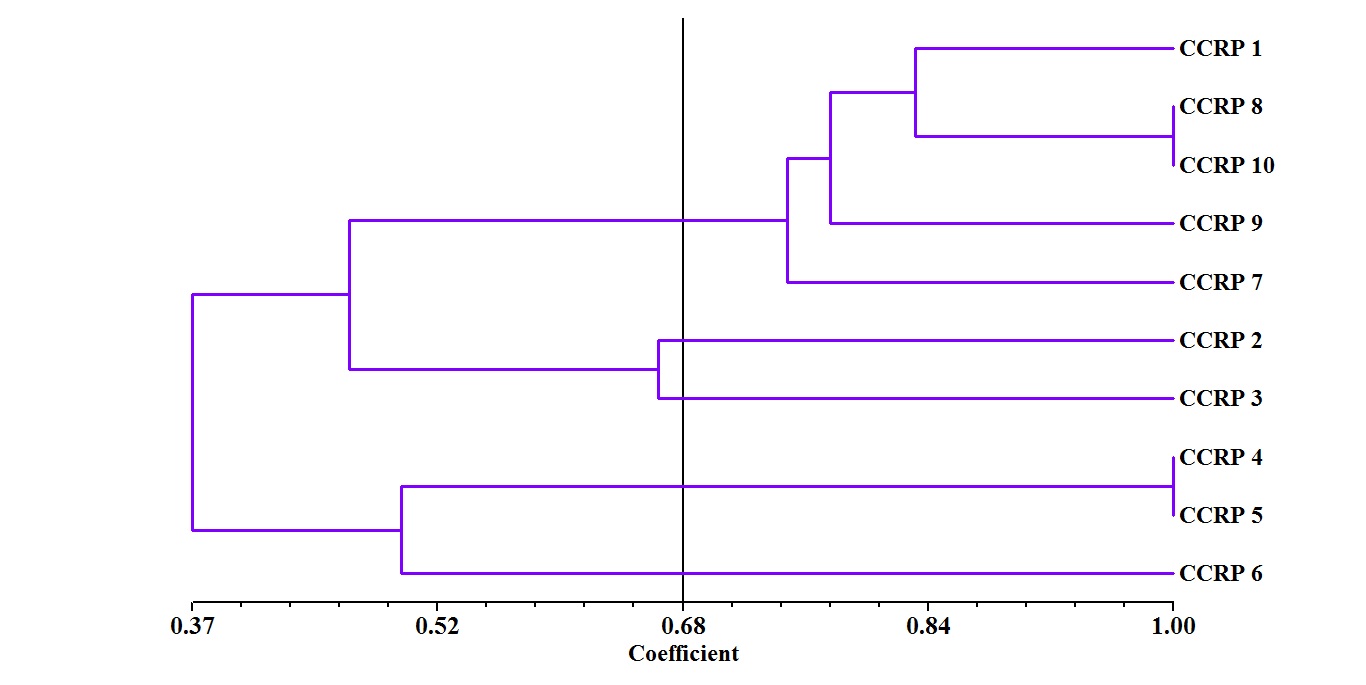 Fig 1. Dendrogram based on qualitative characters of 10 cocoa varieties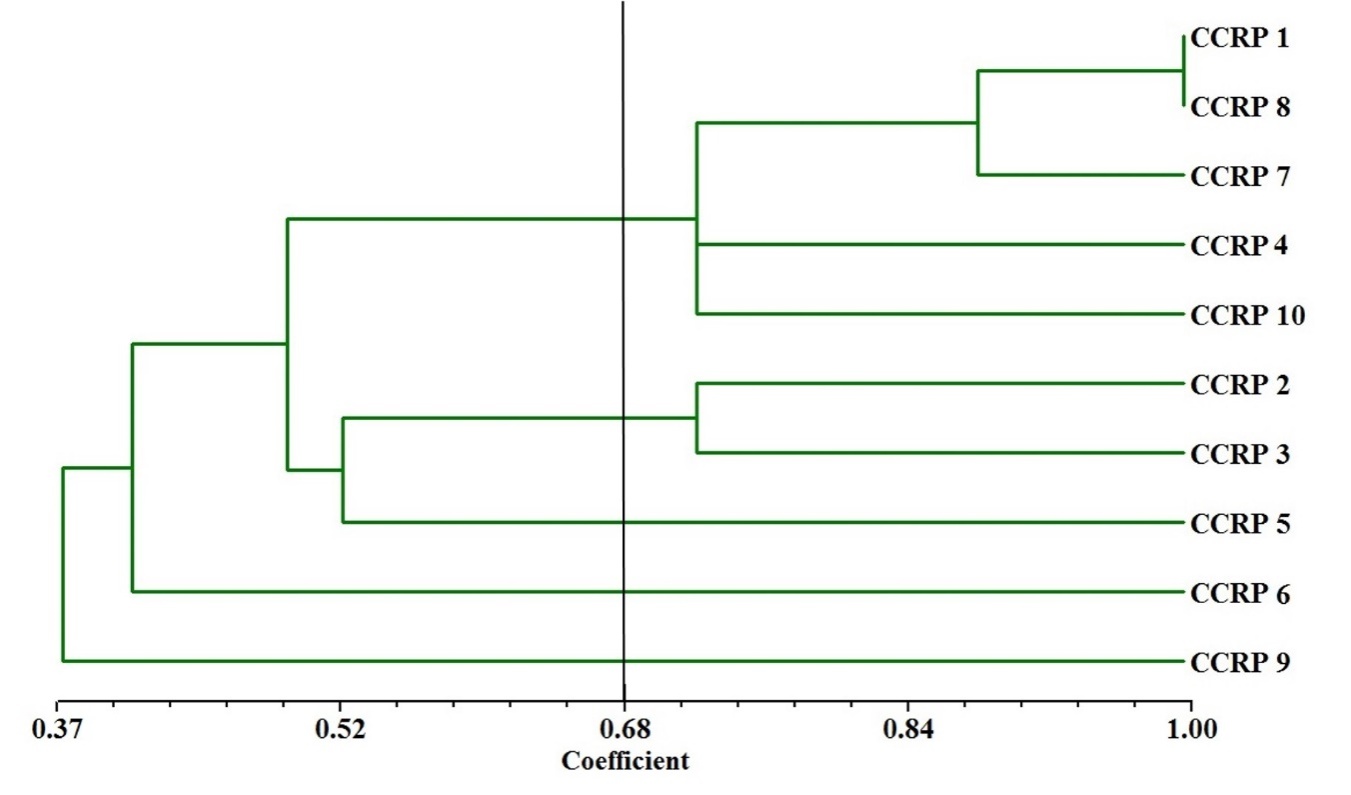 Fig 2. Dendrogram based on quantitative characters of 10 cocoa varieties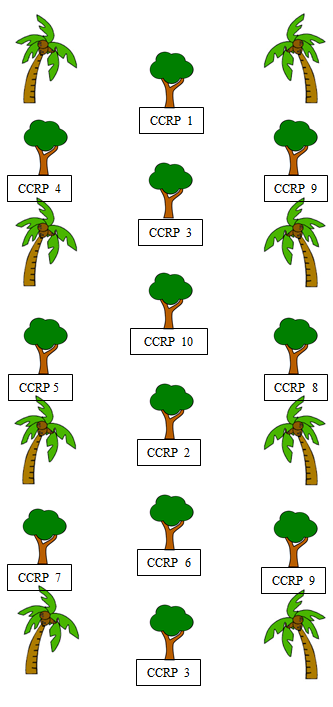 Fig 3. Proposed layout of cocoa as intercrop in coconut plantationCluster noNo. of varietiesName of varietiesI5CCRP 1CCRP 7CCRP 8CCRP 9CCRP 10II1CCRP 2III1CCRP 3IV2CCRP 4CCRP 5V1CCRP 6Cluster ID/ ObservationsPod shapeColour of ripe podPod apex formPod basal constrictionPod rugosityColour of beanICundeamorGreenish yellowAcuteSlightMediumDark purpleIIAmelonadoYellowRoundedSlightMediumLight purpleIIIAmelonadoYellowAcuteSlightMediumDark purpleIVAngoletaYellowObtuseSlightIntenseDark purpleVAngoletaYellowish greenObtuseSlightMediumLight purpleCluster noNo. of cluster membersCluster membersI5CCRP 1CCRP 4CCRP 7CCRP 8CCRP 10II2CCRP 2CCRP 3III1CCRP 5IV1CCRP 6V1CCRP 9Cluster ID/ ObservationsPod weight (g)Pod length (cm)Pod breadth (cm)Husk thickness (cm)Number of beanswet bean weight (g)Dry bean weight/ single seed (g)Wet bean weight/ single seed (g)I480.1515.618.110.9241.24115.570.902.82II383.5213.828.290.8537.4074.640.821.99III486.2016.368.780.9142.80116.100.862.76IV608.8418.829.120.9539.60132.781.093.35V510.5012.836.930.8231.80107.350.773.38Qualitative clusterNo. of varietiesQuantitative clusterQuantitative clusterQuantitative clusterQuantitative clusterQuantitative clusterIIIIIIIVVI580(CCRP1, CCRP 7, CCRP 8 CCRP 10)---20(CCRP 9)II1-100 (CCRP 2)---III1-100 (CCRP 3)---IV250 (CCRP 4)-50 (CCRP 5)--V1---100 (CCRP 6)-